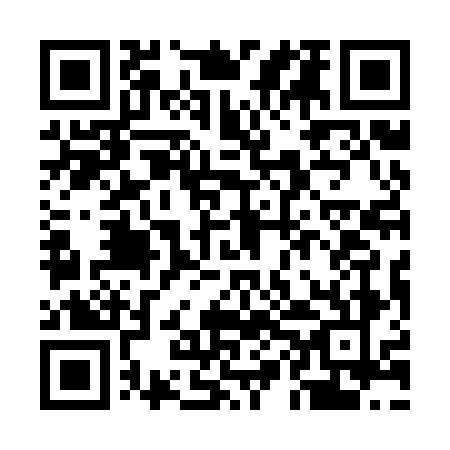 Prayer times for Macoszyn Duzy, PolandWed 1 May 2024 - Fri 31 May 2024High Latitude Method: Angle Based RulePrayer Calculation Method: Muslim World LeagueAsar Calculation Method: HanafiPrayer times provided by https://www.salahtimes.comDateDayFajrSunriseDhuhrAsrMaghribIsha1Wed2:294:5812:235:307:4910:072Thu2:254:5612:235:317:5110:103Fri2:224:5412:235:327:5310:134Sat2:184:5212:235:337:5410:175Sun2:144:5012:235:347:5610:206Mon2:114:4912:235:357:5710:237Tue2:084:4712:225:367:5910:268Wed2:084:4512:225:378:0110:299Thu2:074:4312:225:388:0210:3010Fri2:064:4212:225:398:0410:3011Sat2:064:4012:225:408:0510:3112Sun2:054:3912:225:418:0710:3213Mon2:044:3712:225:418:0810:3214Tue2:044:3612:225:428:1010:3315Wed2:034:3412:225:438:1110:3416Thu2:034:3312:225:448:1310:3417Fri2:024:3112:225:458:1410:3518Sat2:024:3012:225:468:1610:3619Sun2:014:2912:225:478:1710:3620Mon2:014:2712:235:478:1910:3721Tue2:004:2612:235:488:2010:3822Wed2:004:2512:235:498:2110:3823Thu1:594:2412:235:508:2310:3924Fri1:594:2212:235:518:2410:3925Sat1:584:2112:235:518:2510:4026Sun1:584:2012:235:528:2610:4127Mon1:584:1912:235:538:2810:4128Tue1:574:1812:235:548:2910:4229Wed1:574:1712:235:548:3010:4230Thu1:574:1612:245:558:3110:4331Fri1:574:1612:245:568:3210:44